“2nd ANNUAL EMIRATES CUP 2018”UAE (DUBAI)Заявка/Registration formИндивидуальныеупражнения/Individual exercisesГрупповыеупражнения/Group exercisesСтрана/CountryГород/TownШкола / клуб/ClubТренер/CoachСудья (категория)/JudgeКонтактныйтелефон/Contact NumberКонтактный E-mail Ф.И.O/Name of participantДатарождения/Date of birthКатегория (A, B, C)/CategoryFH! ̴̴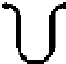 !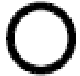 K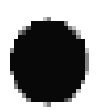 !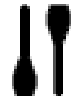 ̴!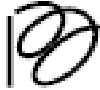 Ф.И.O/Name of participantДатарождения/Date of birthFHПредмет/ApparatusПредмет/Apparatus